	В соответствии с Федеральными законами от 06.10.2003 № 131-ФЗ «Об общих принципах организации местного самоуправления в Российской Федерации», руководствуясь Федеральным законом от 31.07.2020 № 248-ФЗ «О государственном контроле (надзоре) и муниципальном контроле в Российской Федерации», Жилищным Кодексом Российской Федерации, в целях повышения эффективности использования жилых помещений предоставленных лицам из числа детей-сирот и детей, оставшихся без попечения родителей 	1. Утвердить состав муниципальной комиссии по оценке эффективности использования жилых помещений предоставленных лицам из числа детей-сирот и детей, оставшихся без попечения родителей, согласно приложению 1.2. Утвердить перечень мероприятий по оценке эффективности использования жилых помещений предоставленных лицам из числа детей-сирот и детей, оставшихся без попечения родителей, согласно приложению 2.3.	Настоящее распоряжение подлежит размещению на официальном сайте муниципального района «Печора».4.	Контроль за исполнением распоряжения оставляю за собой.И.о. главы муниципального района -
руководителя администрации 				                                  Г.С. ЯковинаПриложение 1 к распоряжению администрации МР «Печора»                                                                            от  ____ № ______Состав муниципальной комиссии по оценке эффективности использования  жилых помещений предоставленных детям-сиротам и детям, оставшимся без попечения родителей_______________________________________Приложение  2 к распоряжению администрации МР «Печора»                                                                            от  ____ № ______Перечень мероприятий по оценке эффективности использования  жилых помещений предоставленных детям-сиротам и детям, оставшимся без попечения родителей  попопопоАДМИНИСТРАЦИЯМУНИЦИПАЛЬНОГО РАЙОНА« ПЕЧОРА »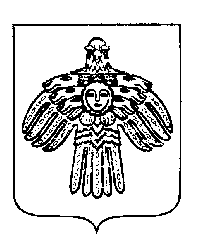 «ПЕЧОРА »  МУНИЦИПАЛЬНÖЙ РАЙОНСААДМИНИСТРАЦИЯ «ПЕЧОРА »  МУНИЦИПАЛЬНÖЙ РАЙОНСААДМИНИСТРАЦИЯ РАСПОРЯЖЕНИЕТШÖКТÖМРАСПОРЯЖЕНИЕТШÖКТÖМРАСПОРЯЖЕНИЕТШÖКТÖМРАСПОРЯЖЕНИЕТШÖКТÖМРАСПОРЯЖЕНИЕТШÖКТÖМ            июня   2024 г. Печора, Республика Коми            июня   2024 г. Печора, Республика Коми            июня   2024 г. Печора, Республика Коми                                    № ___- р      О создании муниципальной комиссии по оценке эффективности использования  жилых помещений предоставленных детям-сиротам и детям, оставшимся без попечения родителейБуралкина С.И.председатель Комитета по управлению муниципальной собственностью МР «Печора», председатель комиссииДимитриева М.П.Володькина Л.А.начальник отдела управления и расторжения жилищным фондом  комитета по управлению муниципальной собственностью МР «Печора», заместитель председателя комиссииведущий эксперт  отдела управления и расторжения жилищным фондом  комитета по управлению муниципальной собственностью МР «Печора», секретарь комиссииЧлены комиссии:Гошко О.М.главный специалист  отдела управления и расторжения жилищным фондом  комитета по управлению муниципальной собственностью МР «Печора»Серпухов Н.С. главный специалист отдела жилищно-коммунального хозяйства  администрации МР «Печора»Филиппова Н.Г.заведующий сектором осуществления муниципального контроля  администрации МР «Печора»№  п/пНаименованиемероприятияСрок реализации мероприятияОтветственное должностное лицо1Проведение мониторинга о задолженности за жилищно-коммунальные услуги и наем жилого помещения в отношении граждан обеспеченных жилыми помещениями муниципального специализированного фондаежеквартальноведущий эксперт  отдела управления и расторжения жилищным фондом  комитета по управлению муниципальной собственностью МР «Печора»2Проведение мониторинга о наличии поступивших обращений (жалоб) от граждан по фактам нарушений правил проживания в муниципальных жилых помещениях2 раза в годведущий эксперт  отдела управления и расторжения жилищным фондом  комитета по управлению муниципальной собственностью МР «Печора»3Проведение профилактических визитов в форме профилактической беседы по жалобам граждан о нарушении правил проживания в муниципальных жилых помещенияхПри наличии сведений  (заявлений, жалоб) о готовящихся нарушениях или о признаках нарушений обязательных требованийзаведующий сектором осуществления муниципального контроля  администрации МР «Печора»4Выдача предостережений о недопустимости нарушения обязательных требований жилищного законодательстваПри наличии сведений  (заявлений, жалоб) о готовящихся нарушениях или о признаках нарушений обязательных требованийзаведующий сектором осуществления муниципального контроля  администрации МР «Печора»5Запрос сведений о регистрации граждан по месту жительства в отношении граждан обеспеченных жилыми помещениями муниципального специализированного фонда2 раза в годглавный специалист  отдела управления и расторжения жилищным фондом  комитета по управлению муниципальной собственностью МР «Печора»